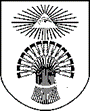 PLUNGĖS RAJONO SAVIVALDYBĖSTARYBASPRENDIMASDĖL PLUNGĖS RAJONO SAVIVALDYBĖS TARYBOS 2021 M. SPALIO 28 D. SPRENDIMO NR. T1-259 „DĖL MOKESČIO UŽ VAIKŲ IŠLAIKYMĄ PLUNGĖS RAJONO SAVIVALDYBĖS ŠVIETIMO ĮSTAIGOSE, ĮGYVENDINANČIOSE IKIMOKYKLINIO IR PRIEŠMOKYKLINIO UGDYMO PROGRAMAS, TVARKOS APRAŠO PATVIRTINIMO“ IR JĮ KEITUSIŲ SPRENDIMŲ PAKEITIMO 2023 m. gruodžio 21 d. Nr. T1-332PlungėPlungės rajono savivaldybės taryba n u s p r e n d ž i a:Pakeisti Mokesčio už vaikų išlaikymą Plungės rajono savivaldybės švietimo įstaigose, įgyvendinančiose ikimokyklinio ir priešmokyklinio ugdymo programas, tvarkos aprašo, patvirtinto Plungės rajono savivaldybės tarybos 2021 m. spalio 28 d. sprendimu Nr. T1-259 „Dėl Mokesčio už vaikų išlaikymą Plungės rajono savivaldybės švietimo įstaigose, įgyvendinančiose ikimokyklinio ir priešmokyklinio ugdymo programas, tvarkos aprašo patvirtinimo“ (kartu su 2022 m. balandžio 28 d. sprendimu Nr. T1-90 ir 2023 m. lapkričio 30 d. sprendimu Nr. T1-293) 5.1 papunktį ir išdėstyti jį taip:„5.1. šeima gauna socialinę pašalpą pagal Lietuvos Respublikos piniginės socialinės paramos nepasiturintiems gyventojams įstatymą ir kitus teisės aktus socialinės pašalpos skyrimo laikotarpiu (pristačius Socialinės paramos skyriaus pažymą).“Savivaldybės meras 	Audrius Klišonis 